Brigantine Ossena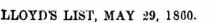 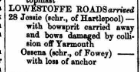 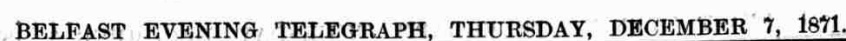 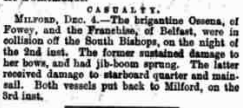 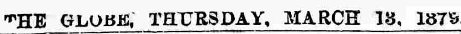 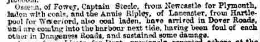 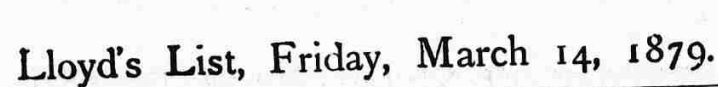 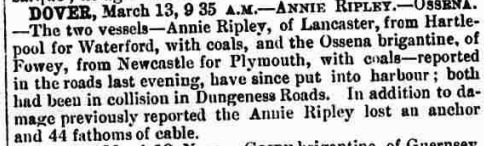 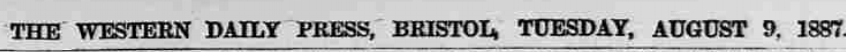 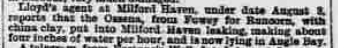 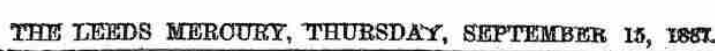 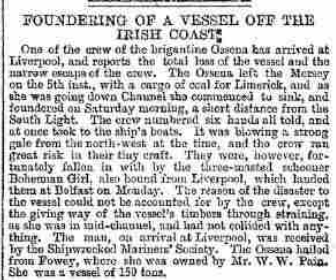 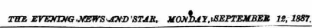 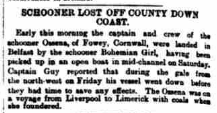 Vessel NameOfficial NumberOfficial NumberSignal lettersRig /Type Where builtWhere builtBuilderBuilderYear builtYear builtYear builtYear endYear endreg tonsreg tonsOSSENA2035620356MWSBbrigantinebrigantinePrince Edward IslandPrince Edward Island18571857185718871887150  OWNERS/ MANAGERS/REGISTRATION DETAILS  OWNERS/ MANAGERS/REGISTRATION DETAILSNotesNotesNotesNotesNotesNotesNotesNotesNotesMASTERSMASTERSMASTERSMASTERSMASTERSMASTERS1860 Dyer  1868 Peter Tadd, Polruan 1875 Mrs Grace Tadd, Polruan,1878 George H.Bate Fowey,   William W. Pain, Fowey1860 Dyer  1868 Peter Tadd, Polruan 1875 Mrs Grace Tadd, Polruan,1878 George H.Bate Fowey,   William W. Pain, FoweyLOA 97 x 22.4 x 11 ft. previously registered in Plymouth on 26th October 1857. refastened and copper sheathed in Polruan. Wrecked 9 miles SE of Copelands carrying Coal from Runcorn to Limerick in September 1887.LOA 97 x 22.4 x 11 ft. previously registered in Plymouth on 26th October 1857. refastened and copper sheathed in Polruan. Wrecked 9 miles SE of Copelands carrying Coal from Runcorn to Limerick in September 1887.LOA 97 x 22.4 x 11 ft. previously registered in Plymouth on 26th October 1857. refastened and copper sheathed in Polruan. Wrecked 9 miles SE of Copelands carrying Coal from Runcorn to Limerick in September 1887.LOA 97 x 22.4 x 11 ft. previously registered in Plymouth on 26th October 1857. refastened and copper sheathed in Polruan. Wrecked 9 miles SE of Copelands carrying Coal from Runcorn to Limerick in September 1887.LOA 97 x 22.4 x 11 ft. previously registered in Plymouth on 26th October 1857. refastened and copper sheathed in Polruan. Wrecked 9 miles SE of Copelands carrying Coal from Runcorn to Limerick in September 1887.LOA 97 x 22.4 x 11 ft. previously registered in Plymouth on 26th October 1857. refastened and copper sheathed in Polruan. Wrecked 9 miles SE of Copelands carrying Coal from Runcorn to Limerick in September 1887.LOA 97 x 22.4 x 11 ft. previously registered in Plymouth on 26th October 1857. refastened and copper sheathed in Polruan. Wrecked 9 miles SE of Copelands carrying Coal from Runcorn to Limerick in September 1887.LOA 97 x 22.4 x 11 ft. previously registered in Plymouth on 26th October 1857. refastened and copper sheathed in Polruan. Wrecked 9 miles SE of Copelands carrying Coal from Runcorn to Limerick in September 1887.LOA 97 x 22.4 x 11 ft. previously registered in Plymouth on 26th October 1857. refastened and copper sheathed in Polruan. Wrecked 9 miles SE of Copelands carrying Coal from Runcorn to Limerick in September 1887.T.Dyer 1858-1864                   John Hill 1871                        Martyn 1872-4                      O.Steel 1879- 1883T.Dyer 1858-1864                   John Hill 1871                        Martyn 1872-4                      O.Steel 1879- 1883T.Dyer 1858-1864                   John Hill 1871                        Martyn 1872-4                      O.Steel 1879- 1883T.Dyer 1858-1864                   John Hill 1871                        Martyn 1872-4                      O.Steel 1879- 1883T.Dyer 1858-1864                   John Hill 1871                        Martyn 1872-4                      O.Steel 1879- 1883T.Dyer 1858-1864                   John Hill 1871                        Martyn 1872-4                      O.Steel 1879- 1883